Kdor moli, se mora sprazniti vseh slabih mislih in idej, ki ga begajo, da ne more začutiti samega sebe in občutiti mir, ki mu ga Bog naklanja. Podobno je pri maši: šele, ko se ji prepustimo in pozabimo na vsakdanje skrbi, občutimo, da je Bog z nami.Bog se nam podarja, a mi moramo njegovo ljubezen sprejeti. Kdor noče sprejeti Boga, ki je popolna svoboda, je sam kriv za nesreče, ki ga doletijo.Krst je smrt starega človeka, podvrženega grehu in hkrati rojstvo novega človeka, ki je prerojen v Kristusu. Novo življenje se začne tam, kjer staro odmre. Ne trudi se le v telesni, ampak predvsem v duhovni rasti.
 »Dobrota je sirota.« pravi stari pregovor. Vendar ta pregovor ponavljajo le tisti, ki svoje usluge pogojujejo s protiuslugami. Dobrota je druga beseda za ljubezen. Prava ljubezen pa nikoli ne išče samega sebe, ampak izgoreva kot sveča, ki ne sprašuje, zakaj gori.
Včasih se počutimo popolnoma manjvredno; nesposobni in prepričani, da nimamo nič, kar bi lahko dali bližnjemu. Pa vendar skoraj na vsakem koraku odkrijemo kakšno majhno stvar, s katero lahko razveselimo drugega.OznanilaČRNEČE – Sv. Jakob St., Sv. Andrej; Sv. Križ31. tedenOznanilaČRNEČE – Sv. Jakob St., Sv. Andrej; Sv. Križ31. teden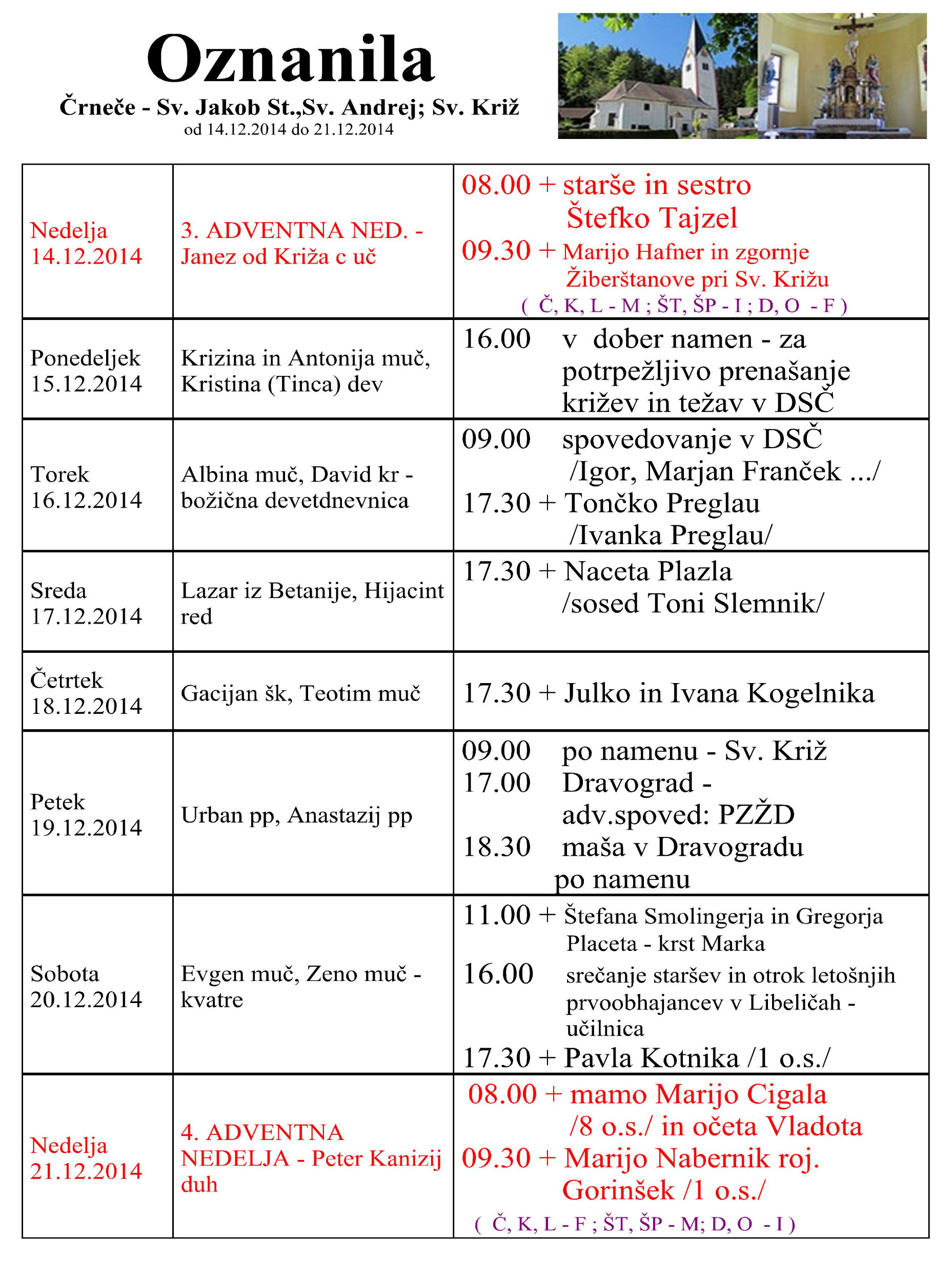 NEDELJA24.julij17. nedelja med letom, Krištofova nedelja  JAKOBOVA - LEPA             NEDELJA V ČRNEČAHJAKOBOVA - LEPA  NEDELJA V ČRNEČAH                         OB 8.30 URI08:30 + očeta Vladota /10 o.s./ in              mamo Marijo Cigala11:00    MAŠA V LIBELIČAHPONEDELJEK25.julijSv. Jakob starejši, apostol10:00    Praznična maša na god farnega zavetnika                 sv. Jakoba Starejšega          + Bernada Novaka /Konrad Kuster/16:00    maša v DSČ po namenuTOREK26.julijSv. Joahim in Ana16:00     maša v Libeličah     SREDA27.julijSv. Gorazd in Kliment07:00  + Francko  in Maksa Kotnika in sorodnikeČETRTEK28.julijSv. Viktor I.18:00  + očeta Antona Pušnika in Ano HribernikPETEK29.julijSv. Marta10:00     Romanje žup. gospodinj               na PTUJSKO GORO18:00     maša v LibeličahSOBOTA30.julijSv. Peter Krizolog16:00     maša v Libeličah     NEDELJA31.julij18. nedelja med letom08:00  + Marijo Merzdovnik in Ludvika               /Darinka z družino/09:30  + Ivana in Anico Mori,               Justino Vravnik in Jožeta pri Sv. Križu